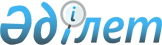 О внесении изменения и дополнений в постановление Правительства Республики Казахстан от 11 июня 2007 года N 483
					
			Утративший силу
			
			
		
					Постановление Правительства Республики Казахстан от 20 марта 2008 года № 274. Утратило силу постановлением Правительства Республики Казахстан от 28 августа 2015 года № 683

      Сноска. Утратило силу постановлением Правительства РК от 28.08.2015 № 683.      Правительство Республики Казахстан ПОСТАНОВЛЯЕТ:



      1. Внести в постановление Правительства Республики Казахстан от 11 июня 2007 года N 483 "О некоторых вопросах республиканской государственной собственности" (САПП Республики Казахстан, 2007 г., N 19, ст. 214) следующие изменение и дополнения: 

      1) подпункт 4) пункта 1 исключить; 

      2) перечень акционерных обществ (товариществ с ограниченной ответственностью) с государственным участием, необходимых для выполнения общегосударственных задач, утвержденный указанным постановлением, дополнить разделом следующего содержания: 

      "Министерство сельского хозяйства Республики Казахстан 

      51. Акционерное общество "Казагрэкс" 100 %"; 

      3) в перечне акционерных обществ (товариществ с ограниченной ответственностью), государственные пакеты акций (доли участия) которых подлежат передаче в конкурентную среду, утвержденном указанным постановлением: 

      раздел "Министерство сельского хозяйства Республики Казахстан" дополнить строками 20-1, 20-2 следующего содержания: 

      "20-1. Товарищество с ограниченной ответственностью "Целинная машиноиспытательная станция" 100 %; 

      20-2. Товарищество с ограниченной ответственностью "Испытатель" 51 %". 

      2. Настоящее постановление вводится в действие со дня подписания.        Премьер-Министр 

      Республики Казахстан                                      К. Масимов 
					© 2012. РГП на ПХВ «Институт законодательства и правовой информации Республики Казахстан» Министерства юстиции Республики Казахстан
				